FRED AGAIN.. LINKS WITH LIL YACHTY & OVERMONOON NEW SINGLE“stayinit”LISTEN HEREWATCH THE OFFICIAL VISUALISER HERE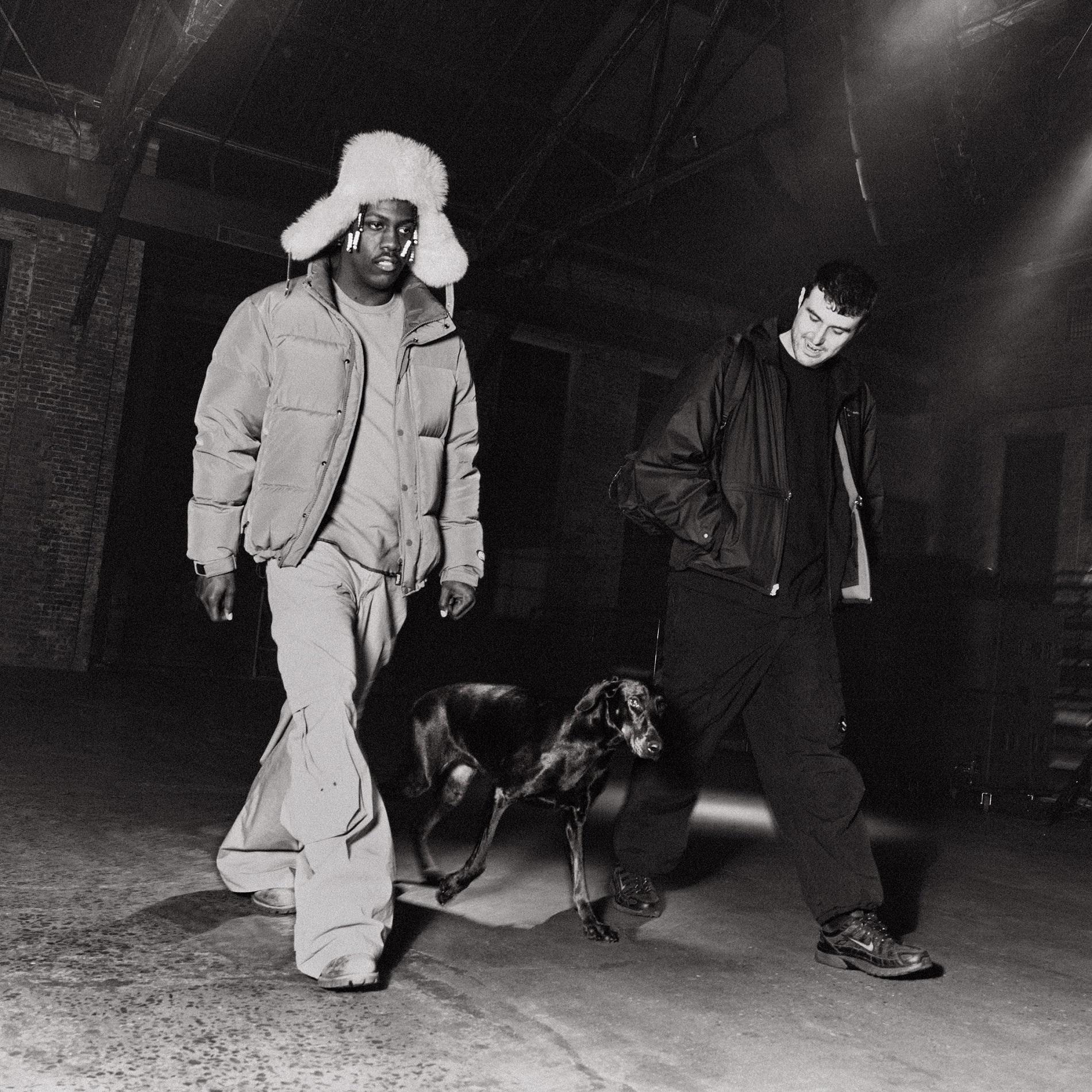 Fred again.. has joined forces with Lil Yachty and Overmono on new single, “stayinit” - Listen HERE.Coming fresh off the back of a bumper 2023 that culminated in Fred playing sold-out shows in New York (x3 at Forest Hills Stadium) and LA (x9 at Shrine Expo Hall), plus 5x sold-out shows at London’s Alexandra Palace and a sold-out EU tour, “stayinit” lands as the latest in Fred again..’s series of USB records.It follows December’s "leavemealone" alongside Baby Keem, "ten" with Jozzy and tender summer anthem, "adore u"  - a moving collaboration with Obongjayar, and Fred’s highest charting UK single to date (#4).“stayinit” also marks the first time Fred has collaborated with mercurial, GRAMMY-nominated US rapper, Lil Yachty and UK dance music prodigies, Overmono, whose critically-acclaimed debut LP, Good Lies, peaked at #11 on the Official Albums Chart on release last spring.Performed live alongside both Lil Yachty and Overmono for the first time during an impromptu pop-up rave and later during a broadcast from The Lot Radio in New York earlier this month, “stayinit” marks the start of another busy year for Fred again.. - look out for more soon.“stayinit” is out now: https://fredagain.lnk.to/stayinitCONNECT WITH Fred again..OFFICIAL SITE / INSTAGRAM / TIK TOK / SOUNDCLOUDCONNECT WITH OVERMONO:OFFICIAL SITE / INSTAGRAM / FACEBOOK / SOUNDCLOUDCONNECT WITH LIL YACHTY:OFFICIAL SITE / INSTAGRAM / X / TIK TOK / FACEBOOK